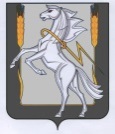 Совет депутатов Полетаевского  сельского поселения                      Сосновского  муниципального  района  Челябинской областиР Е Ш Е Н И Е                                                                                   от   « 23 » января 2014 года  № 144В соответствии с Бюджетным кодексом Российской Федерации, Федеральным законом «Об общих принципах организации местного самоуправления в Российской Федерации», Уставом Полетаевского сельского поселения, Положением о бюджетном процессе в Полетаевском сельском поселении Совет  депутатов Полетаевского сельского поселения РЕШАЕТ:Внести в решение Совета депутатов Полетаевского сельского поселения от 25.12.2013г.№ 140 «О бюджете Полетаевского сельского поселения на 2014 и плановый период 2015 и 2016 годов» следующие изменения:1) Статья 3. Нормативы отчислений доходов в бюджет Полетаевского  сельского поселения на 2014 год и на плановый период 2015 и 2016 годов         Утвердить нормативы отчислений доходов в бюджет Полетаевского сельского поселения  на 2014 год и на плановый период 2015 и 2016 годов согласно приложению 1.2. Настоящее  решение вступает в силу со дня его принятия.3. Направить данное  Решение исполняющему обязанности Главы  Полетаевского сельского     поселения  для  утвержденияПредседатель Совета депутатовПолетаевского сельского поселения                                                                 В.Ф.ДоляО внесении изменений в решениеСовета депутатов Полетаевского сельского поселения от 25.12.2013г. № 140«О бюджете Полетаевского сельского поселения на 2014 год и на плановый период 2015 и 2016 годов»